Сумська міська радаVІIІ СКЛИКАННЯ               СЕСІЯРІШЕННЯвід                  2021 року №             -МРм. СумиРозглянувши звернення громадян, надані документи, відповідно до статті 12 Земельного кодексу України, статті 50 Закону України «Про землеустрій», ураховуючи протокол засідання постійної комісії з питань архітектури, містобудування, регулювання земельних відносин, природокористування та екології Сумської міської ради від     №   , керуючись пунктом 34 частини першої статті 26 Закону України «Про місцеве самоврядування в Україні», Сумська міська рада ВИРІШИЛА:Відмовити громадянам (згідно з додатком) у наданні дозволу на розроблення проекту землеустрою щодо відведення земельної ділянки за адресою: м. Суми, ОБ’ЄДНАННЯ ГРОМАДЯН «АВТОКООПЕРАТИВ МОТОР» для будівництва індивідуальних гаражів у зв’язку з невідповідністю місця розташування земельних ділянок містобудівній документації та нормативно-правовим актам:Плану зонування території міста Суми, затвердженого рішенням Сумської міської ради від 06.03.2013 № 2180-МР, згідно з яким, запитувані земельні ділянки знаходяться в межах територій загального користування існуючого автокооперативу – проїзду до гаражів з розворотним майданчиком, де формування нової земельної ділянки із заявленим цільовим призначенням земельної ділянки не передбачено;- у зв’язку з потраплянням земельної ділянки, зазначеної на доданому до клопотання графічному матеріалі, на сформовану земельну ділянку з кадастровим номером 5910136300:12:001:0042, площею 0,9986 га, категорія та цільове призначення: землі житлової та громадської забудови для колективного гаражного будівництва, що унеможливлює формування земельної ділянки як об’єкта цивільних прав у порядку їх відведення із земель комунальної власності за проектами землеустрою, оскільки її формування зі сформованої земельної ділянки з кадастровим номером 5910136300:12:001:0042, відповідно до статті 79-1 Земельного кодексу України можливо здійснити лише шляхом її поділу на підставі відповідної технічної документації із землеустроюСумський міський голова                                                                     О.М. ЛисенкоВиконавець: Клименко Ю.М.Ініціатор розгляду питання - постійна комісія з питань архітектури, містобудування, регулювання земельних відносин, природокористування та екології Сумської міської радиПроєкт рішення підготовлено Департаментом забезпечення ресурсних платежів Сумської міської радиДоповідач – Клименко Ю.М.СПИСОКгромадян, яким відмовляється наданні дозволу на розроблення проекту землеустрою щодо відведення земельних ділянок                     у власність для будівництва індивідуальних гаражівСумський міський голова                                                                                                                                                О.М. ЛисенкоВиконавець: Клименко Ю.М.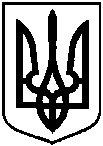 Проєктоприлюднено «___»______________2021 р.Про відмову громадянам у наданні дозволу на розроблення проекту землеустрою щодо відведення земельних ділянок у власність                         за адресою: м. Суми, ОБ’ЄДНАННЯ ГРОМАДЯН «АВТОКООПЕРАТИВ МОТОР»Додаток до рішення Сумської міської ради                  «Про відмову громадянам у наданні дозволу на розроблення проекту землеустрою щодо відведення земельних ділянок у власність                         за адресою: м. Суми, ОБ’ЄДНАННЯ ГРОМАДЯН «АВТОКООПЕРАТИВ МОТОР»»від                      2021 року №         -МР№з/пПрізвище, ім’я, по батькові, реєстраційний номер облікової картки платника податківАдреса земельної ділянки,кадастровий номерУмовивідведенняПлоща земельної ділянки,га123451.Мар’єнков Денис Віталійовичпров. Громадянський, 5/1, ОБ’ЄДНАННЯ ГРОМАДЯН «АВТОКООПЕРАТИВ МОТОР», земельна ділянка № 14-Авласність0,01002. Дзюбін Михайло Олександровичпров. Громадянський, 5/1, ОБ’ЄДНАННЯ ГРОМАДЯН «АВТОКООПЕРАТИВ МОТОР», земельна ділянка № 10-Авласність0,01003. Романенко Владислав Сергійовичпров. Громадянський, 5/1, ОБ’ЄДНАННЯ ГРОМАДЯН «АВТОКООПЕРАТИВ МОТОР», земельна ділянка № 16-Авласність0,0100